АДМИНИСТРАЦИЯ АЛЕКСАНДРОВСКОГО СЕЛЬСОВЕТА САРАКТАШСКОГО РАЙОНА ОРЕНБУРГСКОЙ ОБЛАСТИП О С Т А Н О В Л Е Н И Е_________________________________________________________________________________________________________05.12.2017	                         с. Вторая Александровка                                № 64-п       О внесение изменений в Административный регламент предоставления муниципальной услуги"Присвоение и (или) уточнение адреса земельному участку и (или) объекту недвижимости" В целях реализации «дорожной карты» по целевым моделям «Регистрация права собственности на земельные участки и объекты недвижимости и Постановка на кадастровый учет земельных участков и объектов недвижимого имущества в Оренбургской области»      1. Внести в Административный регламент предоставления муниципальной услуги "Присвоение и (или) уточнение адреса земельному участку и (или) объекту недвижимости", утвержденному постановлением                  № 33-п от 20.06.2012 года изменения:Пункт  2.4 раздела  2  изложить в следующей редакции: «Срок предоставления муниципальной услуги не должен превышать 12 рабочих дней с момента регистрации поступившего заявления с приложением документов, необходимых	для предоставления	муниципальной услуги, предусмотренных настоящим административным регламентом.»        2. Настоящее постановление вступает в силу со дня его официального опубликования путем размещения на официальном сайте администрации Александровского сельсовета Саракташского района Оренбургской области.        3. Контроль за исполнением настоящего постановления оставляю за собой.Глава Александровского сельсовета                                       Е.Д. РябенкоРазослано:  специалистам администрации, прокуратуре района, в дело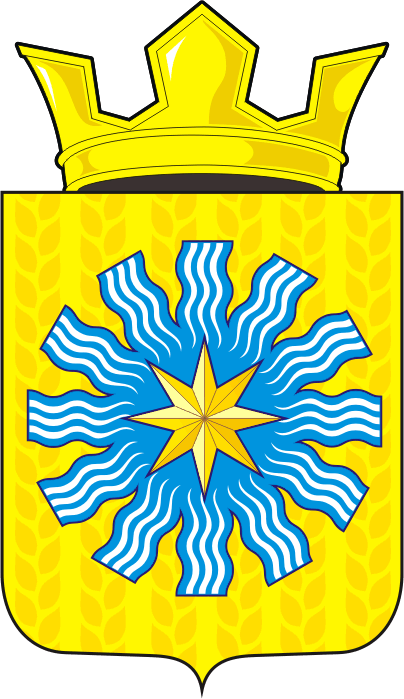 